         damaooadr GaaTI inagama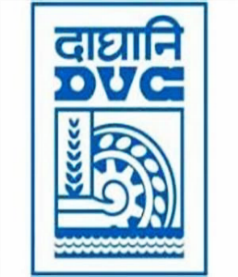 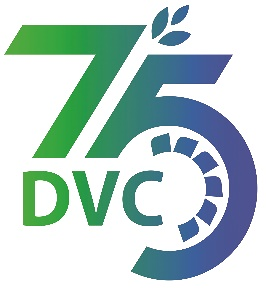 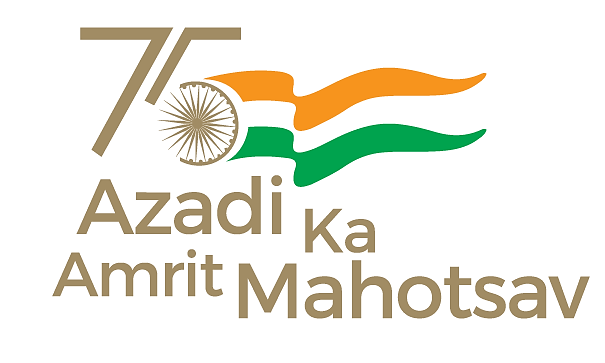 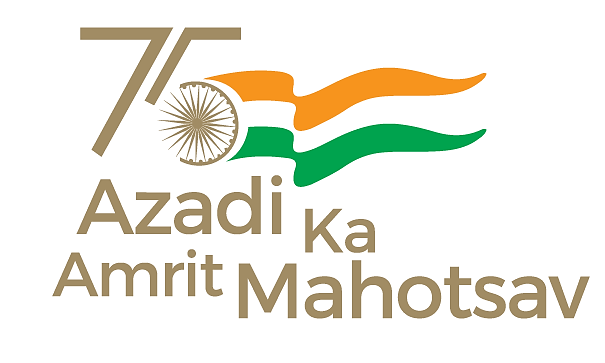           Damodar Valley Corporation         संविदा और सामग्री विभाग            Contracts and Materials Departmentडीवीसी टावर्स; तृतीय तल; वीआइपी रोड; कोलकाता-७०००५४   टेली फ़ैक्स न०-०३३-२३५५-२९३६DVC Towers; 3rd Floor; VIP Road, Kolkata – 700054  Tele fax No.-033 – 2355 –2936.E-Tender NoticeDamodar Valley Corporation invites online bids (Open Tender with E-Reverse Auction) from the eligible bidders for:For further details and to participate in tender, please log on:https://etenders.gov.in/eprocure/appNote: For any Technical Queries call:- 0120-4200 462, 0120-4001 002, 0120-4001 005,                                                                0120-6277 787.          E-Mail Support:        Technical - support-eproc(at)nic(dot)in    REFERENCE NO.Description of itemTender Downloading Period and Time DVC NIT NO:- DVC/Tender/Head Quarter/SPE/CMM/Works and Service/00064/Capital dated 19/04/2024. ***************************CPP Tender ID:-  2024_DVC_190455_1SUPPLY, ERECTION, TESTING & COMMISSIONING WORKS FOR REPLACEMENT OF EXISTING ACSR LARK/PANTHER CONDUCTOR IN RESPECT OF 132 KV D/C TRANSMISSION LINES OF DVC WITH AAAC PANTHER CONDUCTORFrom:19.04.2024 at 18.00 Hrs.(IST)                           to 17.05.2024 at 12.00 Hrs.(IST)